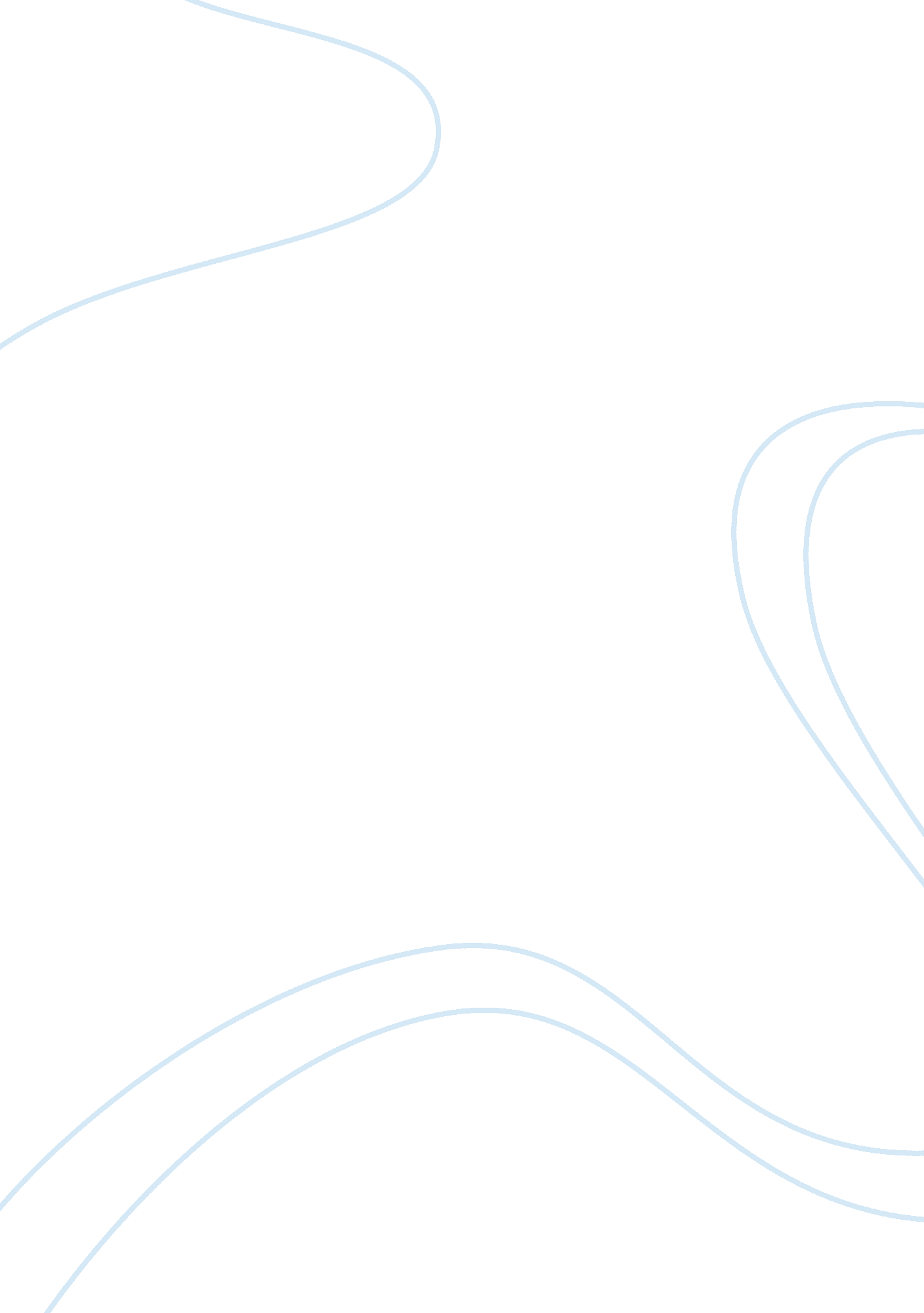 How to maintain a budgetFinance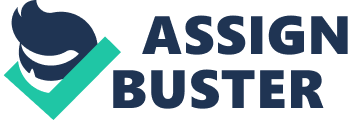 A budget ensures that a comparison is possible between the expected revenues, expenses and the actual figures. Budgets ensure that money will not go to waste as the plan formulated will provide a reliable guideline. 
More often than not, money associates closely with better health. This is because; people endowed financially have the ability to afford quality health. On the contrary, society opines that money negates spiritual health. This implies that money pushes away most believers from religion. In terms of relationships, money plays a vital role. People with money afford lavish lifestyles while the poor miss such pleasantries. However, there is more to life than money hence it is not all rich couples that are happy neither are all poor miserable (Zola & Vizetelly, 2007). In conclusion, it appears that money is indispensable. Budgets ensure that foreseeable decisions are correct, and people need to learn how to inculcate money in their day to day lives. 
References 
Zola, E., & Vizetelly, E. A. (2007). Money. New York: Mondial. 